Ansökan om tillgodoräknande av kurs läst vid annat lärosäte eller på annan utbildningsnivå (under pågående forskarutbildning) Informationsteknologi		 HälsovetenskapOBS!Endast en ansökan per blankett!Doktoranden ska samråda med huvudhandledaren om uppgifterna innan ansökan görs!Sökande (doktoranden) fyller i blanketten digitalt, mailar till huvudhandledaren som fyller i resterande uppgifter (digitalt). Doktorand och huvudhandledare skriver under blanketten (fysiskt eller digitalt). Blanketten och samtliga bilagor skickas till berörd Studierektor för utbildning på forskarnivå.Doktorandens personuppgifter ( * = obligatorisk uppgift)Härmed ansöker jag om att få tillgodoräkna mig högskolepoäng för andra kurser än forskarkurser.Ansökan gäller tillgodoräknande av:  Kurs läst vid annat lärosäte            Kurs på annan utbildningsnivå (ej forskarnivå)          Ansökan av doktorandTillgodoräknande av kurs läst vid annat lärosäte eller på annan utbildningsnivå under pågående forskarutbildningI förekommande fall:Sökandes underskriftYttrande av huvudhandledarenI förekommande fall:Tillgodoräknande av kurs läst vid annat lärosäte eller på annan utbildningsnivå (under pågående forskarutbildning).Beslutet gäller sökande:BESLUT av studierektor för utbildning på forskarnivåÖverklagandeBeslutet kan överklagas hos Överklagandenämnden för högskolan (ÖNH). Överklagandet ska vara skriftligt. I skrivelsen anges det beslut som ska överklagas, den ändring av beslutet som överklagas och de skäl som åberopas som stöd. Överklagandet adresseras till ÖNH men sänds till Högskolan i Skövde, Registrator, Box 408, 541 28 Skövde, inom tre veckor från den dag då klaganden fått del av beslutet.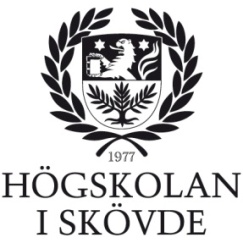 AnkomstdatumDnr:      Sv 5:10AnkomstdatumPersonnummer* (ååååmmdd-xxxx)Doktorandens FS-nummer* (FS 20XX/X - finns angivet på antagningsbeslutet)Förnamn*Efternamn*Telefon-/mobilnummer*E-postadress*Kursens namn (svenska)Kursens namn (svenska)KurskodKursens namn (engelska)Kursens namn (engelska)Kursens namn (engelska)Universitet/HögskolaUniversitet/HögskolaLand (om ej Sverige)Högskolepoäng (hp/ECTS)Utbildningsnivå  Forskarnivå       Avancerad nivå       GrundnivåDatum för godkänd kurs  Kursen ingår inte i min grundläggande behörighet  Kursen ingår inte i min grundläggande behörighet  Kursen ingår inte i min grundläggande behörighetVid tillgodoräknande av kurs ska följande bifogas ansökan:  Kursplan med beskrivning av kursens innehåll och utbildningsnivå  Resultatintyg för genomförd kurs med godkänt resultat med antal poäng och datum för avklarad kurs (utdrag från Ladok om kursen lästs i     Sverige)  eventuell annan bifogad bilaga (ange vilken eller vilka nedan)Vid tillgodoräknande av kurs ska följande bifogas ansökan:  Kursplan med beskrivning av kursens innehåll och utbildningsnivå  Resultatintyg för genomförd kurs med godkänt resultat med antal poäng och datum för avklarad kurs (utdrag från Ladok om kursen lästs i     Sverige)  eventuell annan bifogad bilaga (ange vilken eller vilka nedan)Vid tillgodoräknande av kurs ska följande bifogas ansökan:  Kursplan med beskrivning av kursens innehåll och utbildningsnivå  Resultatintyg för genomförd kurs med godkänt resultat med antal poäng och datum för avklarad kurs (utdrag från Ladok om kursen lästs i     Sverige)  eventuell annan bifogad bilaga (ange vilken eller vilka nedan)Kursen (tillgodoräknandet) föreslås motsvara följande obligatoriska kurs i den allmänna studieplanen (ange kurskod, kursnamn och antal hp): Hälsovetenskap – obligatorisk kurs där kursplan saknas enligt den allmänna studieplanen.Kursen (tillgodoräknandet) föreslås motsvara nedanstående obligatoriska kurs (markera vilken):   Kurs/kurser i forskningsmetodik med relevans för hälsovetenskaplig forskning (omfattande 7,5 hp)  Kurs/kurser i forskningsetik (omfattande 5 hp)  Kurs/kurser i teorier, modeller och begrepp med relevans för hälsovetenskaplig forskning (omfattande 7,5 hp)DatumDoktorandens underskriftE-postadressKursen (tillgodoräknandet) föreslås att tillgodoräknas som  Informationsteknologi            Hälsovetenskap            ÖvrigtAntal hp som föreslåsKursen (tillgodoräknandet) föreslås motsvara följande obligatoriska kurs i den allmänna studieplanen (kurskod, kursnamn och antal hp): Hälsovetenskap – obligatorisk kurs där kursplan saknas enligt den allmänna studieplanen:Kursen (tillgodoräknandet) föreslås motsvara nedanstående obligatoriska kurs:   Kurs/kurser i forskningsmetodik med relevans för hälsovetenskaplig forskning (omfattande 7,5 hp)  Kurs/kurser i forskningsetik (omfattande 5 hp)  Kurs/kurser i teorier, modeller och begrepp med relevans för hälsovetenskaplig forskning (omfattande 7,5 hp)Motivering till förslag:Motivering till förslag:Motivering till förslag:DatumHuvudhandledarens underskriftE-postadressPersonnummer (ååååmmdd-xxxx)FörnamnEfternamnBeslutet gäller tillgodoräknande av följande kurs läst vid annat lärosäte eller på annan utbildningsnivå under pågående forskarutbildning (ange kursnamn och lärosäte):Beslutet gäller tillgodoräknande av följande kurs läst vid annat lärosäte eller på annan utbildningsnivå under pågående forskarutbildning (ange kursnamn och lärosäte):Ansökan om tillgodoräknande  Beviljas  Beviljas delvis (del av poäng eller annan klassificering)  AvslåsAnsökan om tillgodoräknande  Beviljas  Beviljas delvis (del av poäng eller annan klassificering)  AvslåsTillgodoräknandet ska registreras som  Informationsteknologi            Hälsovetenskap            ÖvrigtAntal hp som beviljasKursen motsvarar följande obligatoriska kurs i den allmänna studieplanen (kurskod, kursnamn och antal hp): Kursen motsvarar nedanstående markerad obligatorisk kurs enligt den allmänna studieplanen i ämnet hälsovetenskap och där kursplan saknas:  Kurs/kurser i forskningsmetodik med relevans för hälsovetenskaplig forskning (omfattande 7,5 hp)  Kurs/kurser i forskningsetik (omfattande 5 hp)  Kurs/kurser i teorier, modeller och begrepp med relevans för hälsovetenskaplig forskning (omfattande 7,5 hp)Motivering till beslut om delvis beviljande eller avslag. Motiveringen har sin grund i den nationella regleringen i Högskoleförordningen 6 kap. § 6.DatumStudierektors underskriftNamnförtydligandeHantering av blankettenStudierektor:skickar hela ansökan med beslut till registrator för diarieföring i w3d3 (under doktorandens diarienr i FS-serien).Vid beslut om avslag (delvis eller helt) mailas beslutssidan till den sökande (doktoranden), cc till huvudhandledarenRegistrator mailar doktorandens FS-nummer till examen@his.se för inrapportering av beslutet i Ladok.